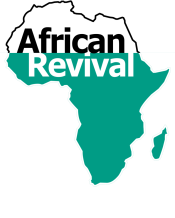 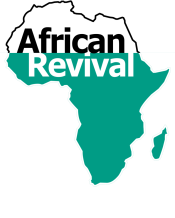 Seeking Trustee with Finance ExperienceAfrican Revival is looking for a Trustee with experience in Finance to support our work in education. The role is unpaid, but immensely rewarding. Time commitment is a minimum of 8 days per year – 4 x Breakfast Board Meetings and 4 x sub-committee Meetings per annum – held in either Surrey or Middlesex. Qualities RequiredWe welcome applications from candidates with the relevant skills and expertise to carry out this role effectively.  We are particularly interested in candidates who have a background in finance.Our Trustees are:Skilled individuals with expertise in business, education, finance and law;Knowledgeable and influential in their field;Committed to providing equal access to quality education for some of the poorest communities in Africa;Passionate about what they do, acting as ambassadors and communicators;Enthusiastic and engaging with the ability to inspireAfrican Revival values diverse opinions and thoughts to shape policy.  We welcome applications from people of any age (over 18), background, religion, gender, orientation, or ethnic origin.Notifications of interest, including CV, a supporting statement, and names of two referees whom we may approach, should be sent by email to Executive Director – elaine.miller@africanrevival.orgShould you wish to discuss the role beforehand, please call Elaine on 020 8939 3190.  The closing date for applications is 5 p.m. Friday 1st December 2017.